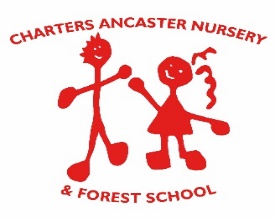 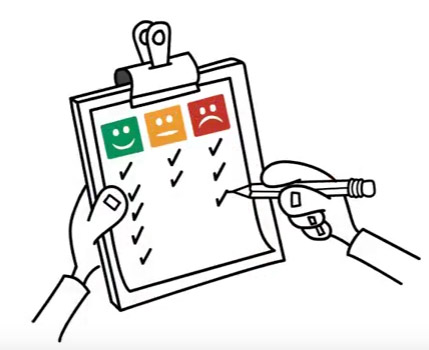 RISK ASSESSMENT POLICY 1.Introduction This policy is applicable to all those with responsibility for undertaking risk assessments for property, persons, and/or activities which are under their control. This includes the requirements of Dof E and the Early Years Foundation Stage Standards. 2 Objectives To ensure that suitable and sufficient risk assessments are undertaken for either property, persons and/or activities where there is likely to be significant risk.  That identified control measures are implemented to control risk as far as reasonably practicable. That those affected by findings have received suitable information on what to do. That risk assessments are recorded and reviewed when appropriate.3 Guidance The Nursery Manager is ultimately responsible for the implementation of this policy but each person in charge of a building, activity or event will be responsible for the writing of appropriate risk assessments, identifying hazards, implementing control measures and effectively communicating the outcomes of any risk assessments to relevant members of staff.  This guidance is applicable to general risk assessments. Where specialist skills are required, eg asbestos, fire, legionella and hazardous substances, there is separate policy guidance in place for these risks. A template risk assessment form is included at Appendix 1 to this guidance.  There is a separate format for risk assessments for Educational Visits.4. Risk Assessments The Nursery has a responsibility to ensure that the risks posed to staff, pupils, parents, contractors, public and property are reduced, so far as reasonably practicable.  Risk assessment is a subjective but logical process which can be broken down in to 5 steps: Step 1 – Identify the hazard Step 2 – Decide who or what might be harmed and how Step 3 – Evaluate the risks and decide on precautions  Step 4 – Record significant findings and implement them  Step 5 – Review the assessment and update if necessary  When conducting a ‘risk-assessment’ managers should adopt a team approach to the risk assessment process whenever possible and involve staff members, who have practical experience, awareness and understanding of the hazards involved. Monitoring The Health and Safety Lead (currently the Business Manager) is responsible for monitoring the effectiveness of control measures and ensuring that physical control measures are used, installed correctly and suitably maintained where applicable. Likewise checks should be made to ensure that agreed control measures and safe systems of work are being followed correctly.  Reviewing & Record Keeping Risk assessments will be reviewed: When there are changes to activity, use of property  After a near miss or accident  When there are changes to the type of people involved in activity, use of property When there are changes to good practice, legislation Annually if for no other reason A list of areas (non-exhaustive) which will require risk assessments.The Nursery Manager and Business Manager will be responsible for the maintenance of specialist risk assessments and generic risk assessments for nursery property. All risk assessments and associated documents must be kept for a minimum period of 3 years from date which they are superseded.  Educational Visits risk assessments should be kept for three years after the time when the children involved turn 18 years old. It should be noted that risk assessments that relate to substances may need to be kept for 40 years in order to trace exposure periods. Legal Requirements & Education Standards References: A Handbook for the Inspection of Schools – The Regulatory Requirements, Part 3 (www.isi.net)  Health & Safety Executive, 5 steps to risk assessments (www.hse.gov.uk/risk/fivesteps.htm) Early Years Foundation Stage: Statutory Framework Reviewed onApproved by06.05.2021N. Crump